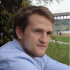 Антон Леонидович Попов – кандидат биологических наук, научный сотрудник лаборатории роста клеток и тканей Института теоретической и экспериментальной биофизики РАН Научные интересы:Наноматериалы, биоматериалы, стволовые клетки, клеточные технологии, пролиферации, полимерные скаффолды, наночастицы диоксида церия, окислительный стресс, тераностика, радиопротекция, модуляция эффектов ионизирующего излучения, антиоксиданты.Занимаемые должности:2009 - по н.в. - н.с. лаборатории роста клеток и тканей Института теоретической и экспериментальной биофизики РАН2015-2016приглашенный исследователь в NanoBioLab Школы инжиниринга и материаловедения Лондонского университета Королевы Марии под руководством профессора Г.Б. Сухорукова 2011-2015Аспирантура учебного Центра биофизики и биомедицины Пущинского государственного университета, Московская область, Пущино, Россия2009-2011Магистратура учебного Центра биофизики и биомедицины Пущинского государственного университета, Московская область, Пущино, Россия 2009- 2017м.н.с. лаборатории роста клеток и тканей Института теоретической и экспериментальной биофизики РАН2004-2009Бакалавриат Кабардино-Балкарского государственного университета имени Х.М. Бербекова (с отличием)Дополнительное образование:2016- 20th CIMO Зимняя школа “Brains, genes, drugs and languages: crossroads in science“ 7 - 12 марта 2016, Хельсинки, Финляндия.2015- DoReMi курсы Молекулярные механизмы радиационно-индуцированного канцерогенеза, 3.04.2015 - 24.04.2015, Helmholtz-Center Мюнхен / Германия.2014 - DoReMi курсы, InterRad - Междисциплинарные исследования в радиобиологии, Federal Office for Radiation Protection, 6-21 февраля, Мюнхен, Германия 2014 - DoReMi курсы, Моделирование радиационных эффектов Modelling radiation effects от начальных физических событий, Физический факультет Университета города Павиа, 24мая -6 июня Павиа, Италия2014 - Летняя школа Университета Сколково, Москва, Россия2013 - Образовательный курс по дисциплине: «Введение в нанобиотехнологии» Московского государственного областного университета2012 - XIV международная молодежная научная школа имени А.С. Саенко «Современные проблемы радиобиологии».Квалификация и навыки:Работы с культурами клеток (выделение, пассирование, криоконсервация), тесты на цито-, гемо- и генотоксичность (МТТ, ЛДГ, микроядерный тест и т.д.), спектрофотометрия и спектрофлуорометрия, конфокальная флуоресцентная микроскопия, работа с лабораторными животными, ПЦР-РВ, пробоподготовка образцов для ПЭМ и СЭМ, синтез полиэлектролитных микрокапсул методом послойной адсорбции (lbl-technique).Награды премииЛауреат Премии Губернатора Московской области для молодых ученых 2017;Победитель конкурса работ молодых ученых ИТЭБ РАН-2011, 2015, 2016;Победитель конкурса «УМНИК-2011» Фонда содействия РМФП НТС;Победитель Суперфинала конкурса «УМНИК - Сколковец», 2011;Победитель конкурса «УМНИК на СТАРТ-2014» Фонда содействия инновациям;Победитель конкурса «Поддержка развития внутрироссийской мобильности научных и научно-педагогических кадров путем выполнения научных исследований молодыми учеными и преподавателями в научно-образовательных центрах» ФЦП «Научные и научно-педагогические кадры инновационной России» на 2009-2013 годы;Член Международной группы «100 инноваторов», в рамках Молодежной программы Московского международного форума инновационного развития «Открытые инновации-2014»;Член Нанотехнологического общества Российской Федерации;Победитель конкурса на право прохождения стажировки в рамках InterRAD urse, DoReMi Integrating Low Dose Research 3-14 February 2014, BFS Center, (Munich, Germany). Сертификат о прохождении обучения.Победитель конкурса на прохождение стажировки в рамках InterRAD ^urse, Modelling radiation effects from initial physical events, 26 May - 6 June 2014 Department of Physics, University of Pavia (Pavia, Italy). Сертификат о прохождении обучения.Победитель конкурса на прохождение стажировки в рамках InterRAD ^urse, The Molecular Mechanisms of Radiation Carcinogenesis 2-week training course 13.04.2015 - 24.04.2015, Helmholtz-Center Munich (Munich, Germany). Сертификат о прохождении обучения.Лауреат стипендии Президента РФ для обучения за рубежом 2014/2015. Срокипрохождения стажировки: Январь - июль 2015 года. Место прохождения стажировки:	лаборатория нано - и биоматериалов Школы инжиниринга иматериаловедения Лондонского университета Королевы Марии (Nano- bio lab of School of Engineering and Materials Science Queen Mary University of London, Великобритания.)Лауреат стипендии Президента РФ для молодых ученых и аспирантов,осуществляющих перспективные научные исследования и разработки по приоритетным направлениям модернизации российской экономики 2016-2018 гг. по теме:	«Разработка системы внутриклеточной доставки терапевтическихнанобиоматериалов с целью создания на ее основе новых фармацевтических препаратов».Памятная медаль «300 лет М.В. Ломоносову» в 2017 за особые достижения в наукеПобедитель городского конкурса работ молодых ученых, посвященного Празднику труда в Московской области (Пущино, 2017)Куратор программы "УМНИК" в Московской области (http://umnik.fasie.ru/moscow)Сведения о полученных соискателем грантах по заявленной тематике работы:В качестве руководителя: Грант РФФИ "Мой первый грант" № 14-04-32199 " мол_а Исследование молекулярно-генетических механизмов адаптивного ответа при воздействии ионизирующего излучение и нанокристаллического диоксида церия in vitro и in vivo/'на 2014-2015 годы.Грант РФФИ - Московская область № 14-44-03615 р_центр_а "Исследование ключевых клеточных сигнальных путей и механизмов активации транскрипционных факторов в формировании устойчивости к окислительному стрессу при воздействии ионизирующего излучения и нанокристаллического диоксида церия" на 2014-2016 годы.Грант Фонда содействия инновациям по программе "УМНИК-2011" Проект: «Разработка нового класса препаратов антиоксидантного действия на основе нанокристаллического диоксида церия»Грант Фонда содействия инновациям по программе «УМНИК на СТАРТ- 2014». Проект: «Разработка сапплимента на основе нанокристаллического диоксида церия для эффективного культивирования мезенхимальных стволовых клеток человека»Грант РФФИ-Московская область 17-44-500718 Разработка и исследование функционально-модифицированных биосовместимых полимерных покрытий для повышения эффективности культивирования мезенхимальных стволовых клеток (МСК) человека in vitro.Грант РНФ №17-73-10417 Нанокристаллический диоксид церия, допированный гадолинием: синтез, коллоидная стабильность в биологических средах и перспективы биомедицинского применения.Стипендиальный грант Президента РФ для обучения за рубежом 2014-2015 в Школе инжиниринга и материаловедения Лондонского университета Королевы Марии под руководством профессора Сухорукова Г.Б. по теме: "Research on remote controllable micro- and nanosized systems for delivery of therapeutics and in situ sensing ".Стипендиальный грант Президента Российской Федерации молодым ученым и аспирантам, осуществляющим перспективные научные исследования и разработки по приоритетным направлениям модернизации российской экономики, на 2016-2018 годы" по теме: "Разработка системы внутриклеточной доставки терапевтических нанобиоматериалов с целью создания на ее основе новых фармацевтических препаратов"Трэвэл -грант на участие в 20th CIMO Winter School “Brains, genes, drugs and languages: crossroads in science“ 7 - 12 March 2016, Finland.Трэвэл -грант на участие в DoReMi course "Molecular Mechanism of Radiation Carcinogenesis" (2-week training course 13.04.2015 - 24.04.2015, Helmholtz- Center Munich / GermanyТрэвэл -грант на участие в DoReMi course “Modelling radiation effects from initial physical events” - 2014 May 26th to June 6th, 2014, University of Pavia, Physics Department, Room A101, Via Bassi 6, PaviaТрэвэл -грант на участие в DoReMi course "InterRad- Interdisciplinary Radiation Research", 3rd - 14th February 2014, Federal Office for Radiation Protection (BfS) in Oberschleissheim/Munich, Germany